РазделРазделФИО педагогаФИО педагогаАйкымбекова Акмарал СоциаловнаАйкымбекова Акмарал СоциаловнаАйкымбекова Акмарал СоциаловнаАйкымбекова Акмарал СоциаловнаАйкымбекова Акмарал СоциаловнаДатаДатаКласс Класс Количество присутствующих: отсутствующих:отсутствующих:отсутствующих:отсутствующих:Тема урокаТема урокаН.А. Заболоцкий. «Не позволяй душе лениться».Н.А. Заболоцкий. «Не позволяй душе лениться».Н.А. Заболоцкий. «Не позволяй душе лениться».Н.А. Заболоцкий. «Не позволяй душе лениться».Н.А. Заболоцкий. «Не позволяй душе лениться».Цели обучения, которые достигаются на данном уроке (ссылка на учебную программу)Цели обучения, которые достигаются на данном уроке (ссылка на учебную программу)8.3.6.1 – анализировать содержание художественных произведений (поэтических, прозаических, драмати-ческих), определяя структурно- композиционные особенности;8.4.2.1 – излагать выборочно содержание текста на основе прослушанного, прочитанного и/или ау-диовизуального материала;8.3.6.1 – анализировать содержание художественных произведений (поэтических, прозаических, драмати-ческих), определяя структурно- композиционные особенности;8.4.2.1 – излагать выборочно содержание текста на основе прослушанного, прочитанного и/или ау-диовизуального материала;8.3.6.1 – анализировать содержание художественных произведений (поэтических, прозаических, драмати-ческих), определяя структурно- композиционные особенности;8.4.2.1 – излагать выборочно содержание текста на основе прослушанного, прочитанного и/или ау-диовизуального материала;8.3.6.1 – анализировать содержание художественных произведений (поэтических, прозаических, драмати-ческих), определяя структурно- композиционные особенности;8.4.2.1 – излагать выборочно содержание текста на основе прослушанного, прочитанного и/или ау-диовизуального материала;8.3.6.1 – анализировать содержание художественных произведений (поэтических, прозаических, драмати-ческих), определяя структурно- композиционные особенности;8.4.2.1 – излагать выборочно содержание текста на основе прослушанного, прочитанного и/или ау-диовизуального материала;Цель урокаЦель урокасовершенствовать навык понимания поэтических текстов на слух;развивать  устную аргументированную речьсовершенствовать навык понимания поэтических текстов на слух;развивать  устную аргументированную речьсовершенствовать навык понимания поэтических текстов на слух;развивать  устную аргументированную речьсовершенствовать навык понимания поэтических текстов на слух;развивать  устную аргументированную речьсовершенствовать навык понимания поэтических текстов на слух;развивать  устную аргументированную речьКритерии успехаКритерии успехапонимает содержание прозаических, драматических и поэтических произведений/ фрагментов, определяя ключевые моменты развития сюжета или конфликтаучаствует в диалоге по общественно-значимым проблемам, аргументируя свою точку зренияпонимает содержание прозаических, драматических и поэтических произведений/ фрагментов, определяя ключевые моменты развития сюжета или конфликтаучаствует в диалоге по общественно-значимым проблемам, аргументируя свою точку зренияпонимает содержание прозаических, драматических и поэтических произведений/ фрагментов, определяя ключевые моменты развития сюжета или конфликтаучаствует в диалоге по общественно-значимым проблемам, аргументируя свою точку зренияпонимает содержание прозаических, драматических и поэтических произведений/ фрагментов, определяя ключевые моменты развития сюжета или конфликтаучаствует в диалоге по общественно-значимым проблемам, аргументируя свою точку зренияпонимает содержание прозаических, драматических и поэтических произведений/ фрагментов, определяя ключевые моменты развития сюжета или конфликтаучаствует в диалоге по общественно-значимым проблемам, аргументируя свою точку зренияХод  урока Ход  урока Ход  урока Ход  урока Ход  урока Ход  урока Ход  урока Этапы урокаДеятельность учителяДеятельность учителяДеятельность учителяДеятельность обучающихсяОценивание РесурсыНачалоурока3 минI. Вступительное слово учителя- Что ты ищешь, Диоген, днем с огнем? - спросили философа афиняне.- Я ищу человека, - ответил он.--Кого? Меня? Его?- Я ищу Человека, - повторил мудрец.А другой древнегреческий ученый Сократ говорил, что людей много, а найти человека среди них трудно. - Как вы думаете, какой смысл вложен в эти предания? (Ответы учащихся:........)Учитель: Люди издревле мечтали о совершенном человеке. Но эта мечта пока не осуществлена. Путь к исключению, искоренению зла в себе не найден. В мире много грустного, горького, гадкого.Хочешь изменить этот мир, НАЧНИ С СЕБЯ! Ведь дорога, ведущая к храму, проходит через нашу собственную душу. ЦЕЛЬ урока - вместе с поэтом постараться понять, когда человек становится ЧЕ-ЛО-ВЕ-КОМ?I. Вступительное слово учителя- Что ты ищешь, Диоген, днем с огнем? - спросили философа афиняне.- Я ищу человека, - ответил он.--Кого? Меня? Его?- Я ищу Человека, - повторил мудрец.А другой древнегреческий ученый Сократ говорил, что людей много, а найти человека среди них трудно. - Как вы думаете, какой смысл вложен в эти предания? (Ответы учащихся:........)Учитель: Люди издревле мечтали о совершенном человеке. Но эта мечта пока не осуществлена. Путь к исключению, искоренению зла в себе не найден. В мире много грустного, горького, гадкого.Хочешь изменить этот мир, НАЧНИ С СЕБЯ! Ведь дорога, ведущая к храму, проходит через нашу собственную душу. ЦЕЛЬ урока - вместе с поэтом постараться понять, когда человек становится ЧЕ-ЛО-ВЕ-КОМ?I. Вступительное слово учителя- Что ты ищешь, Диоген, днем с огнем? - спросили философа афиняне.- Я ищу человека, - ответил он.--Кого? Меня? Его?- Я ищу Человека, - повторил мудрец.А другой древнегреческий ученый Сократ говорил, что людей много, а найти человека среди них трудно. - Как вы думаете, какой смысл вложен в эти предания? (Ответы учащихся:........)Учитель: Люди издревле мечтали о совершенном человеке. Но эта мечта пока не осуществлена. Путь к исключению, искоренению зла в себе не найден. В мире много грустного, горького, гадкого.Хочешь изменить этот мир, НАЧНИ С СЕБЯ! Ведь дорога, ведущая к храму, проходит через нашу собственную душу. ЦЕЛЬ урока - вместе с поэтом постараться понять, когда человек становится ЧЕ-ЛО-ВЕ-КОМ?Знакомство с темой, целями урокаОбобщениеоднимпредложениемУ.А.ЖанпейсУчебник«Русский языки литература»8 класс Алматы«Атамұра»,2018ИнтернетресурсыИзучение нового материалаВидеосюжет о жизни и творчестве поэта  Николая Алексеевича Заболоцкого4 мин Деление на группы  Работа в группах.5 минАктивный приём«Ассоциативный ряд»Предтекстовая работа 5 минСловарная работа. Игра «Найди меня» 10 минФизминутка музыкально-игровая  «Если нравится тебе, то делай так…»2 минЗакрепление изученного материалаАнализ стихотворения. 10 минСтратегия «Всплытие».(Г) Работа в группах. Стратегия «Подумай, обсуди, сговорись».Стратегия «Свободный микрофон» Подведение итогов.-Известный поэт Николай Алексеевич Заболоцкий тоже размышлял над словом «душа».Сегодня мы познакомимся со стихотворением автора «Не позволяй душе лениться»   и будем работать над ним. Вслушиваясь в слова стихотворения, мы постигаем спрятанный в них смысл, понять который – и есть задача нашего сегодняшнего урока. Запишите в тетради тему урока и вопрос, на который мы постараемся ответить в ходе урока: Что такое труд души?ВЫ познакомитесь:          -с жизнью и творчеством поэта Н.А.Заболоцкого;узнаете о таких литературоведческих понятиях, как антитеза, анафора;Научитесь:анализировать стихотворение, определяя тему, идею, выявляя авторскуюпозицию;образовывать  деепричастия совершенного и несовершенного вида;- Поработаем в группах. У каждой группы есть задание. Каждая группа должна будет представить свой вариант ответа. Отвечать может один человек или несколько, всё зависит от того, как вы решите представить свой ответ. Пусть ваша душа потрудится!-Подумайте и дайте определение в группе слову «душа»?.(Г) Сформулируйте определение слова душа. 1 группа:Душа - уютный дом, доброта, тепло, сердечность, что-то светлое, внимание; доброе отношение к окружающим.
2 группа: Душа – это то, что находится внутри человека, то, что мы не видим, но чувствуем, душа-человек – это добрый человек.А) Душа – поле борьбы добра и зла. (Л.Н. Толстой)
Б) Душа – внутренний, психологический мир человека, его сознание. (С.И.Ожегов.Толковый словарь русского языка)
В) Душа – это человек.- Как вы понимаете данные высказывания?- Еще раз обратите внимание на название стихотворения и подумайте, почему, на ваш взгляд, “нельзя позволять душе лениться”? пустырь- незастроенное, запущенное местобурелом- лес, поваленный бурейухаб- углубление, яма узда (уздечка)- часть снаряжения, надеваемая на голову лошади; держать в узде (фразеологизм) – держать кого-то в строгости, подчинить себетолочь в ступе воду (фразеологизм)- проводить время попусту, бессмысленно повторять какие либо бесполезные действиядать поблажку- смотреть не строго, допускать послаблениятащить с этапа на этап (жаргонное выражение) –с одного места в другое Первичное чтение стихотворения-Выскажите свою позицию. Дайте развернутые ответы на вопросы.- Определим тему и идею произведения.-О чём это стихотворение? - К кому обращено стихотворение?-Какова его основная мысль? -Как вы понимаете выражение «труд души»? - Почему автор считает труд души необходимостью? В каких строках передаётся эта мысль?-О чем заставляет задуматься стихотворение?-К чему призывает автор? - Прочитайте стихотворение и выполните задания1 гр	Попытайтесь с помощью глаголов описать состояние души. Допишите по 2–3 примера в каждый столбик: в первый столбик – слова, выражающие позитивное состояние души, а во второй – противоположное.2 грОбразуйте с данными глаголами  деепричастия совершенного и несовершенного вида.-Какое настроение создаёт это произведение? -С помощью каких художественных приёмов?-Заполните таблицу примерами художественно-изобразительных средств из стихотворения «Не позволяй себе лениться» Можем ли мы заставить душу трудиться? Ответы и вопросы - Стихотворение не имеет названия. Какой заголовок вы придумали бы для него? ( «Воспитание души», «Труд души»,«Душа - рабыня и царица»)Какие проблемы решает автор? (проблема жизненной цели, проблема освоения чего-то нового)
– Каждый человек должен самосовершенствоваться, постоянно работать над собой, не должен останавливаться на достигнутом. Только в труде человек растет, развивается, постоянно узнает новое. Только тогда ты сможешь достигнуть цели, когда будешь трудиться не покладая рук. Вот и сейчас ваша душа должна потрудиться, чтобы получить результат.- Какой вывод сделаем для себя?-Какова идея стихотворения? В каких строчках она заключается?-Над какой темой мы сегодня с вами трудились? Как бы вы ее сформулировали?( Воспитание души, труд души)-Как понять слова поэта «душа обязана трудиться»? Что такое труд души?Выражением жизненной установки и поэтическим завещание поэта звучат его строки. Это и наказ нам, и совет, и завет…- Дорогие ребята! П.И. Чайковский любил повторять: “Вдохновение-это такая гостья, которая не любит посещать ленивых”.Вы сегодня охотно трудились! Благодарю всех за огромную работу души, за счастье быть с вами! Наполняйте каждый свой день великим смыслом!-Известный поэт Николай Алексеевич Заболоцкий тоже размышлял над словом «душа».Сегодня мы познакомимся со стихотворением автора «Не позволяй душе лениться»   и будем работать над ним. Вслушиваясь в слова стихотворения, мы постигаем спрятанный в них смысл, понять который – и есть задача нашего сегодняшнего урока. Запишите в тетради тему урока и вопрос, на который мы постараемся ответить в ходе урока: Что такое труд души?ВЫ познакомитесь:          -с жизнью и творчеством поэта Н.А.Заболоцкого;узнаете о таких литературоведческих понятиях, как антитеза, анафора;Научитесь:анализировать стихотворение, определяя тему, идею, выявляя авторскуюпозицию;образовывать  деепричастия совершенного и несовершенного вида;- Поработаем в группах. У каждой группы есть задание. Каждая группа должна будет представить свой вариант ответа. Отвечать может один человек или несколько, всё зависит от того, как вы решите представить свой ответ. Пусть ваша душа потрудится!-Подумайте и дайте определение в группе слову «душа»?.(Г) Сформулируйте определение слова душа. 1 группа:Душа - уютный дом, доброта, тепло, сердечность, что-то светлое, внимание; доброе отношение к окружающим.
2 группа: Душа – это то, что находится внутри человека, то, что мы не видим, но чувствуем, душа-человек – это добрый человек.А) Душа – поле борьбы добра и зла. (Л.Н. Толстой)
Б) Душа – внутренний, психологический мир человека, его сознание. (С.И.Ожегов.Толковый словарь русского языка)
В) Душа – это человек.- Как вы понимаете данные высказывания?- Еще раз обратите внимание на название стихотворения и подумайте, почему, на ваш взгляд, “нельзя позволять душе лениться”? пустырь- незастроенное, запущенное местобурелом- лес, поваленный бурейухаб- углубление, яма узда (уздечка)- часть снаряжения, надеваемая на голову лошади; держать в узде (фразеологизм) – держать кого-то в строгости, подчинить себетолочь в ступе воду (фразеологизм)- проводить время попусту, бессмысленно повторять какие либо бесполезные действиядать поблажку- смотреть не строго, допускать послаблениятащить с этапа на этап (жаргонное выражение) –с одного места в другое Первичное чтение стихотворения-Выскажите свою позицию. Дайте развернутые ответы на вопросы.- Определим тему и идею произведения.-О чём это стихотворение? - К кому обращено стихотворение?-Какова его основная мысль? -Как вы понимаете выражение «труд души»? - Почему автор считает труд души необходимостью? В каких строках передаётся эта мысль?-О чем заставляет задуматься стихотворение?-К чему призывает автор? - Прочитайте стихотворение и выполните задания1 гр	Попытайтесь с помощью глаголов описать состояние души. Допишите по 2–3 примера в каждый столбик: в первый столбик – слова, выражающие позитивное состояние души, а во второй – противоположное.2 грОбразуйте с данными глаголами  деепричастия совершенного и несовершенного вида.-Какое настроение создаёт это произведение? -С помощью каких художественных приёмов?-Заполните таблицу примерами художественно-изобразительных средств из стихотворения «Не позволяй себе лениться» Можем ли мы заставить душу трудиться? Ответы и вопросы - Стихотворение не имеет названия. Какой заголовок вы придумали бы для него? ( «Воспитание души», «Труд души»,«Душа - рабыня и царица»)Какие проблемы решает автор? (проблема жизненной цели, проблема освоения чего-то нового)
– Каждый человек должен самосовершенствоваться, постоянно работать над собой, не должен останавливаться на достигнутом. Только в труде человек растет, развивается, постоянно узнает новое. Только тогда ты сможешь достигнуть цели, когда будешь трудиться не покладая рук. Вот и сейчас ваша душа должна потрудиться, чтобы получить результат.- Какой вывод сделаем для себя?-Какова идея стихотворения? В каких строчках она заключается?-Над какой темой мы сегодня с вами трудились? Как бы вы ее сформулировали?( Воспитание души, труд души)-Как понять слова поэта «душа обязана трудиться»? Что такое труд души?Выражением жизненной установки и поэтическим завещание поэта звучат его строки. Это и наказ нам, и совет, и завет…- Дорогие ребята! П.И. Чайковский любил повторять: “Вдохновение-это такая гостья, которая не любит посещать ленивых”.Вы сегодня охотно трудились! Благодарю всех за огромную работу души, за счастье быть с вами! Наполняйте каждый свой день великим смыслом!-Известный поэт Николай Алексеевич Заболоцкий тоже размышлял над словом «душа».Сегодня мы познакомимся со стихотворением автора «Не позволяй душе лениться»   и будем работать над ним. Вслушиваясь в слова стихотворения, мы постигаем спрятанный в них смысл, понять который – и есть задача нашего сегодняшнего урока. Запишите в тетради тему урока и вопрос, на который мы постараемся ответить в ходе урока: Что такое труд души?ВЫ познакомитесь:          -с жизнью и творчеством поэта Н.А.Заболоцкого;узнаете о таких литературоведческих понятиях, как антитеза, анафора;Научитесь:анализировать стихотворение, определяя тему, идею, выявляя авторскуюпозицию;образовывать  деепричастия совершенного и несовершенного вида;- Поработаем в группах. У каждой группы есть задание. Каждая группа должна будет представить свой вариант ответа. Отвечать может один человек или несколько, всё зависит от того, как вы решите представить свой ответ. Пусть ваша душа потрудится!-Подумайте и дайте определение в группе слову «душа»?.(Г) Сформулируйте определение слова душа. 1 группа:Душа - уютный дом, доброта, тепло, сердечность, что-то светлое, внимание; доброе отношение к окружающим.
2 группа: Душа – это то, что находится внутри человека, то, что мы не видим, но чувствуем, душа-человек – это добрый человек.А) Душа – поле борьбы добра и зла. (Л.Н. Толстой)
Б) Душа – внутренний, психологический мир человека, его сознание. (С.И.Ожегов.Толковый словарь русского языка)
В) Душа – это человек.- Как вы понимаете данные высказывания?- Еще раз обратите внимание на название стихотворения и подумайте, почему, на ваш взгляд, “нельзя позволять душе лениться”? пустырь- незастроенное, запущенное местобурелом- лес, поваленный бурейухаб- углубление, яма узда (уздечка)- часть снаряжения, надеваемая на голову лошади; держать в узде (фразеологизм) – держать кого-то в строгости, подчинить себетолочь в ступе воду (фразеологизм)- проводить время попусту, бессмысленно повторять какие либо бесполезные действиядать поблажку- смотреть не строго, допускать послаблениятащить с этапа на этап (жаргонное выражение) –с одного места в другое Первичное чтение стихотворения-Выскажите свою позицию. Дайте развернутые ответы на вопросы.- Определим тему и идею произведения.-О чём это стихотворение? - К кому обращено стихотворение?-Какова его основная мысль? -Как вы понимаете выражение «труд души»? - Почему автор считает труд души необходимостью? В каких строках передаётся эта мысль?-О чем заставляет задуматься стихотворение?-К чему призывает автор? - Прочитайте стихотворение и выполните задания1 гр	Попытайтесь с помощью глаголов описать состояние души. Допишите по 2–3 примера в каждый столбик: в первый столбик – слова, выражающие позитивное состояние души, а во второй – противоположное.2 грОбразуйте с данными глаголами  деепричастия совершенного и несовершенного вида.-Какое настроение создаёт это произведение? -С помощью каких художественных приёмов?-Заполните таблицу примерами художественно-изобразительных средств из стихотворения «Не позволяй себе лениться» Можем ли мы заставить душу трудиться? Ответы и вопросы - Стихотворение не имеет названия. Какой заголовок вы придумали бы для него? ( «Воспитание души», «Труд души»,«Душа - рабыня и царица»)Какие проблемы решает автор? (проблема жизненной цели, проблема освоения чего-то нового)
– Каждый человек должен самосовершенствоваться, постоянно работать над собой, не должен останавливаться на достигнутом. Только в труде человек растет, развивается, постоянно узнает новое. Только тогда ты сможешь достигнуть цели, когда будешь трудиться не покладая рук. Вот и сейчас ваша душа должна потрудиться, чтобы получить результат.- Какой вывод сделаем для себя?-Какова идея стихотворения? В каких строчках она заключается?-Над какой темой мы сегодня с вами трудились? Как бы вы ее сформулировали?( Воспитание души, труд души)-Как понять слова поэта «душа обязана трудиться»? Что такое труд души?Выражением жизненной установки и поэтическим завещание поэта звучат его строки. Это и наказ нам, и совет, и завет…- Дорогие ребята! П.И. Чайковский любил повторять: “Вдохновение-это такая гостья, которая не любит посещать ленивых”.Вы сегодня охотно трудились! Благодарю всех за огромную работу души, за счастье быть с вами! Наполняйте каждый свой день великим смыслом!Формулируют  цели и задачи урокаПросмотр видео о жизни поэта Н.Заболоцкого.Критерии  оценивания:1.Дополнить ассоциативный ряд словами своей группы;2.Прочитать стихотворение; 3.Ответить на вопрос;Дескрипторы:1.Дополняют ассоциативный ряд словами своей группы;2.Читают стихотворение; 3.Отвечают на вопросУчащимся раздаются карточки со словами и их определениями. Учащиеся слушают текст (первичное прослушивание), определяют тему и идею стихотворенияРаботают с текстом, выписывают глаголы и деепричастия,заполняют таблицыНаходят примеры художественно-изобразительных средств и заполняют таблицу Учащиеся подытоживают свои знания по изучаемой теме.  Словесная оценка учителя. ВзаимооцениваниеСловесная оценка учителяОценивание сигнальнымикарточками«Светофор»Красный –понравилось, но не все;Желтый- ничего не понравилось;Зеленый –понравилось заданиеФО «Сигнал рукой»(взаимооценивание)Взаимооценивание групп.«Поднятыйпалец»Учебник.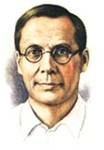 Компьютер. Интерактивная доскаhttps://youtu.be/2X_4WzIuWt4 - слайдслайдhttps://youtu.be/loq3q6AH25gАудио Н.Заболоцкийhttps://teatr.audio/zabolockiy-nikolay-ne-pozvolyay-dushe-lenitsyaУ.А.ЖанпейсУчебник«Русский языки литература»8 класс Алматы«Атамұра»,2018ТаблицыслайдИтог урока Сегодня на уроке мы :Познакомились с жизнью и творчеством поэта Н.А.Заболоцкого;узнали о таких литературоведческих понятиях, как антитеза, анафора;анализировали стихотворение, определяя тему, идею, выявляя авторскую позицию;   - образовывали  деепричастия совершенного и несовершенного вида; Сегодня на уроке мы :Познакомились с жизнью и творчеством поэта Н.А.Заболоцкого;узнали о таких литературоведческих понятиях, как антитеза, анафора;анализировали стихотворение, определяя тему, идею, выявляя авторскую позицию;   - образовывали  деепричастия совершенного и несовершенного вида; Сегодня на уроке мы :Познакомились с жизнью и творчеством поэта Н.А.Заболоцкого;узнали о таких литературоведческих понятиях, как антитеза, анафора;анализировали стихотворение, определяя тему, идею, выявляя авторскую позицию;   - образовывали  деепричастия совершенного и несовершенного вида;Активный методРефлексия «Рефлексивная мишень»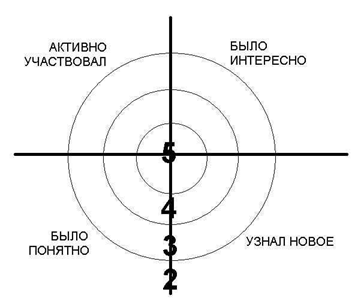 Рефлексия «Рефлексивная мишень»Рефлексия «Рефлексивная мишень»слайдРекомендуемое дом.задание Выучите наизусть стихотворение «Не позволяй душе лениться …»- Приведите примеры авторских афоризмов (кратких изречений), которые можно использовать как «советы по жизни».- Опираясь на авторский текст, сформулируйте правила, по которым должен жить человек. Выучите наизусть стихотворение «Не позволяй душе лениться …»- Приведите примеры авторских афоризмов (кратких изречений), которые можно использовать как «советы по жизни».- Опираясь на авторский текст, сформулируйте правила, по которым должен жить человек. Выучите наизусть стихотворение «Не позволяй душе лениться …»- Приведите примеры авторских афоризмов (кратких изречений), которые можно использовать как «советы по жизни».- Опираясь на авторский текст, сформулируйте правила, по которым должен жить человек.